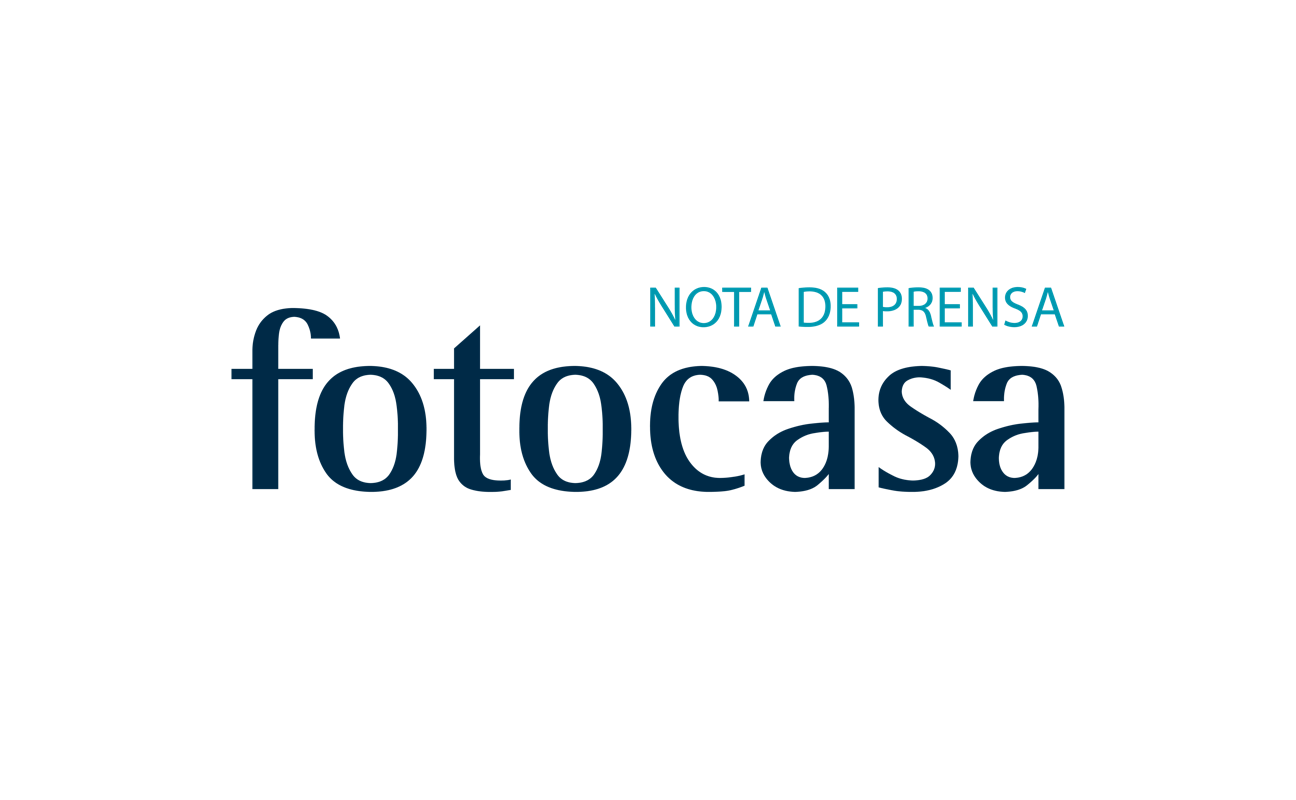 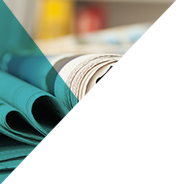 ENERO: PRECIO DE LA VIVIENDA EN VENTAEl precio de la vivienda de segunda mano sube un 0,5% en eneroEl precio sube en seis comunidades autónomas y se mantiene en dosEl precio de la vivienda de segunda mano se sitúa en 1.742 €/m2 en enero21 provincias incrementan el precio en el mes de eneroSube el precio en nueve distritos de Barcelona y en 20 de MadridMadrid, 12 de febrero de 2018El precio medio de la vivienda de segunda mano en España se sitúa en enero en 1.742 €/m2 y se incrementa un 0,5% respecto al mes de diciembre, según datos del portal inmobiliario fotocasa. Este dato muestra, una vez más, que el precio de la vivienda de segunda mano fluctúa poco mes a mes y muestra que el precio tiende a la estabilización. Atrás hemos dejado las grandes caídas de precios a las que hemos asistido en los últimos años. Respecto a la variación interanual, en enero de 2018 el precio de la vivienda de segunda mano sube un 5,6% y encadena 16 meses de subidas interanuales consecutivas. “El precio de la vivienda en venta sigue creciendo como consecuencia del interés que vuelve a despertar el mercado inmobiliario en un contexto de mejora económica y de consolidación de la financiación. Pero los datos de fotocasa siguen mostrando las diferentes velocidades a las que se mueve el sector, con Cataluña, Madrid y las islas protagonizando las mayores subidas. En estas regiones la vivienda se ha encarecido en torno a un 10% en tan solo un año, porcentaje que se eleva a más del 20% en algunos distritos de Madrid y Barcelona”, explica Beatriz Toribio, directora de Estudios de fotocasa. El precio medio de la vivienda de segunda mano en España acumula una caída de -41% desde que registrara su máximo histórico en abril de 2007 con 2.952 €/m2. En este sentido, nueve comunidades autónomas cuentan con caídas superiores al -40% desde que alcanzaron el precio máximo hace nueve años. La comunidad que más ha visto caer los precios es La Rioja (-55,7%), seguido de Navarra (-53,8%), Castilla-La Mancha (-50,9%), Aragón (-50,4%), Murcia (-49,4%), Asturias (-46,9%), la Comunitat Valenciana (-45,5%), Cantabria (-44,4%) y Extremadura (-42%)Ranking del precio medio de la vivienda por CC.AAEl precio se incrementa en seis comunidades autónomasDe las 17 comunidades autónomas, en enero el precio medio de la vivienda de segunda mano sube en seis de ellas. El incremento más acusado se produce en Canarias (1,8%), seguido de Madrid (1,4%), la Comunitat Valenciana (1,2%), Baleares (0,9%), Aragón (0-7%) y Cataluña (0,5%).En el otro extremo, Navarra es la comunidad que más ve caer los precios, en concreto un -1,3%, seguido de Murcia (-1,1%), Andalucía (-0,9%) y Cantabria y Galicia, que ambos descienden un -0,8% respecto al mes de diciembre. Por su parte, Castilla-La Mancha y el País Vasco se mantienen estables. En cuanto a los precios, el País Vasco sigue siendo la comunidad más cara de España, con un precio medio de 2.746 €/m2, seguida de Madrid (2.446 €/m2) y Cataluña (2.321 €/m2). Por el contrario, Castilla-La Mancha (1.087 €/m2), Extremadura (1.092 €/m2) y Murcia (1.162 €/m2) son las comunidades con los precios de la vivienda de segunda mano más asequibles.Precio medio de la vivienda por CC.AA y variaciones21 provincias incrementan el precio interanualEn cuanto a la evolución del precio de la vivienda por provincias, en 21 de ellas se registran subidas de precios en términos mensuales, con incrementos que van del 2,4% de Santa Cruz de Tenerife al 0,2% de Teruel. Por el contrario, 29 provincias descienden el precio en enero. Los descensos van del -0,1% de Segovia al -4,6% de Almería. Del total de los 787 municipios de España analizados por fotocasa, en 464 municipios el precio de la vivienda sube en el mes de enero, en 31 municipios los precios permanecen estables y en 292 se registran descensos en el precio. El municipio con el precio de la vivienda de segunda mano más elevado es San Sebastián (4.654 €/m2). Por su parte, Benicull de Xúquer, en Valencia es la población española más barata, con un precio medio de 558 €/m2.Incrementa el precio en 20 distritos de Madrid y en nueve de BarcelonaDe los 21 distritos madrileños analizados por fotocasa, 20 de ellos registran aumentos del precio en el mes de enero. Moncloa y San Blas son los distritos que registran un precio más alto con un 4,8% respectivamente. Por el contrario, Vicálvaro es el único distrito que registra un descenso en el mes de enero, en concreto lo hace con un  -0,6%. En cuanto a los distritos con mayor y menor precio, Salamanca es el distrito más caro de la capital para comprar una vivienda con un precio de 5.430€/m2. Le siguen Chamberí (4.920€/m2), Chamartín (4.760€/m2) y Centro (4.700/m2). En el lado opuesto, Villaverde es el distrito más económico para adquirir una vivienda de segunda mano, con un precio medio de  1.595  €/m2.En la ciudad de Barcelona, nueve de los 10 distritos analizados por fotocasa incrementan el precio en enero. El mayor ascenso se da en Horta - Guinardó, con una subida del 1,7%. Sant Andreu es el distrito que ha sufrido un descenso mayor en el precio, con un 0,3%.Precio medio de los distritos de Madrid y variación mensual e interanualDistritos con mayor y menor descenso mensual en el precio de la viviendaSobre fotocasaPortal inmobiliario que dispone de la mayor oferta del mercado, tanto inmuebles de segunda mano como promociones de obra nueva y alquiler. Cada mes genera un tráfico de 20 millones de visitas al mes (62% a través de dispositivos móviles) y 650 millones de páginas vistas y cada mes la visitan un promedio de 7 millones de usuarios. Mensualmente elabora el índice inmobiliario fotocasa, un informe de referencia sobre la evolución del precio medio de la vivienda en España, tanto en venta como en alquiler. Fotocasa pertenece a Schibsted Spain, la compañía de anuncios clasificados y de ofertas de empleo más grande y diversificada del país. Además de gestionar el portal inmobiliario fotocasa, cuenta con los siguientes portales de referencia: vibbo, infojobs.net, habitaclia, coches.net, motos.net y milanuncios. Schibsted Spain forma parte del grupo internacional de origen noruego Schibsted Media Group, que está presente en más de 30 países y cuenta con 6.800 empleados. Más información en la web de Schibsted Media Group.Departamento de Comunicación de fotocasaAnaïs López
Tlf.: 93 576 56 79 
Móvil: 620 66 29 26
comunicacion@fotocasa.es 
http://prensa.fotocasa.es 
twitter: @fotocasaCC.AA.Enero 2018Variación mensualVariación interanualDescenso acumuladoPaís Vasco2.746 €0,0 %1,5 %-37,5%Madrid2.446 €1,4 %9,1 %-38,4%Cataluña2.321 €0,5 %10,8 %-39,9%Baleares2.318 €0,9 %16,8 %-16,1%Cantabria1.595 €-0,8 %-5,1 %-44,4%Galicia1.571 €-0,8 %-1,5 %-34,0%Navarra1.568 €-1,3 %-2,1 %-53,8%Asturias1.558 €-0,2 %-1,4 %-46,9%Aragón1.539 €0,7 %5,6 %-50,4%Andalucía1.539 €-0,9 %4,8 %-38,7%Canarias1.514 €1,8 %9,0 %-29,7%Castilla y León1.447 €-0,3 %0,8 %-37,0%Comunitat Valenciana1.324 €1,2 %2,9 %-45,5%La Rioja1.316 €-0,5 %5,8 %-55,7%Región de Murcia1.162 €-1,1 %3,8 %-49,4%Extremadura1.092 €-0,6 %-1,1 %-42,0%Castilla-La Mancha1.087 €0,0 %3,7 %-50,9%España1.742 €0,5 %5,6 %-41%DistritoVariaciónmensual (%)Enero 2018
(€/m2)Moncloa4,8 %4.078 €San Blas4,8 %2.463 €Villaverde4,0 %1.595 €Villa de Vallecas3,9 %2.212 €Arganzuela3,7 %3.672 €Latina3,4 %2.164 €Barajas3,3 %2.982 €Tetuán3,1 %3.389 €Ciudad Lineal3,0 %2.787 €Puente de Vallecas2,8 %1.672 €Chamartín2,8 %4.760 €Centro2,3 %4.700 €Fuencarral2,3 %3.286 €Salamanca1,9 %5.430 €Usera1,8 %1.805 €Hortaleza1,8 %3.328 €Chamberí1,7 %4.920 €Retiro1,7 %4.168 €Carabanchel1,6 %1.969 €Moratalaz1,2 %2.344 €Vicálvaro-0,6 %1.994 €DistritosVariaciónmensual (%)Enero 2018
(€/m2)Horta - Guinardó1,7 %3.232 €Sant Martí1,3 %4.016 €Gràcia1,0 %4.492 €Les Corts0,9 %5.163 €Sants - Montjuïc0,8 %3.842 €Nou Barris0,8 %2.395 €Eixample0,5 %5.132 €Sarrià - Sant Gervasi0,3 %5.535 €Sant Andreu0,3 %3.101 €Ciutat Vella0,0 %4.795 €